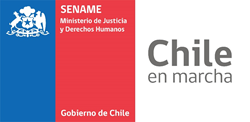 ANEXO 4PAUTA DE EVALUACIÓN PROGRAMA ESTUDIO DE VALIDACIÓN DEL MODELO DE EVALUACIÓN FORMATIVA DE IDONEIDAD PARA LA PARENTALIDAD ADOPTIVA (EFI)El presente instrumento tiene como objetivo evaluar la calidad de la formulación de las propuestas que se presentan al Servicio Nacional de Menores. La evaluación incluye tres dimensiones:Pertinencia de la propuesta a los requerimientos, con una ponderación de un 50% Recursos Humanos, con una ponderación del 40%.Monto de la propuesta 10%La calificación para cada descriptor se realizará con una escala de  5 puntos, de acuerdo con las siguientes categorías y definiciones:Con estos resultados, sólo los proyectos considerados "Buenos”, "Muy Buenos" y “Excelentes”, es decir, evaluados con puntajes entre 3 a 5, serán posibles de adjudicar.Los criterios, sus descriptores y las respectivas ponderaciones son las siguientes.FIRMA PRESIDENTE/A COMISIÓN DE EVALUACIÓNNOTACATEGORÍADEFINICIÓN1DEFICIENTENo se cumple con ninguno de los aspectos señalados en el descriptor y no cuenta con medios de verificación.2INSUFICIENTESe cumple parcialmente con los aspectos señalados en el descriptor y algunos medios de verificación.3BUENOSe cumple con más de uno de los aspectos señalados en el descriptor, y cuenta con los medios de verificación para dar cuenta del mismo.4MUY BUENOSe cumple con todos los aspectos señalados en el descriptor, cuenta con los medios de verificación, para dar cuenta de dichos aspectos, y además incorpora, en la ejecución del proyecto, algunos aspectos que resultan innovadores.5EXCELENTESe cumple con todos los aspectos señalados en el descriptor y sus verificadores y además todos los aspectos resultan innovadores, respondiendo a niveles de excelencia.I.   Datos GeneralesFecha de EvaluaciónFecha de EvaluaciónNombre Propuesta                                                                                                  Nombre Propuesta                                                                                                  Línea de Acción Línea de Acción Colaborador AcreditadoPuntaje Final1.-Criterio: Pertinencia: Grado de Adecuación de la Propuesta a los requerimientos del Servicio establecidos en las Bases de Licitación y Documentos Complementarios (50%)Ponderador %  Puntaje DESCRIPTORESaExperiencia del Organismo Colaborador Acreditado en Investigación – Ejecución de estudios evaluativos del área social, particularmente diseño, validación y sistematización de instrumentos para la evaluación de familia.30%bExperiencia y conocimientos actualizados del Organismo Colaborador Acreditado en temáticas de infancia y familia.20%cSe presenta un Programa de Trabajo que incluye un Cronograma, que considera las tres etapas del Programa Estudio de Validación del Modelo de Evaluación Formativa de Idoneidad para la Parentalidad Adoptiva (EFI)25%dLa propuesta da a conocer una metodología de trabajo, acorde con los objetivos y productos exigidos.25%SUMA DE LA COLUMNA = CRITERIO 1100%2.-Criterio: Recursos Humanos y Materiales (40 %)Ponderador %  PuntajeDESCRIPTORESaLos profesionales que conforman el equipo operativo, acreditan formación y experiencia para cumplir con los requerimientos de las Bases Técnicas.  25%bLa propuesta presenta un equipo profesional operativo que permitirá responder a la cobertura territorial de acuerdo a bases técnicas.15%cLos profesionales que conforman el equipo de validación, acreditan formación y experiencia para cumplir con los requerimientos de las Bases Técnicas.25%dLa propuesta dispone de supervisor/res de apoyo con  la formación y competencias  para dicha función y con suficiente disponibilidad horaria para todos los casos que sean necesarios.25%eLa propuesta da conocer los recursos materiales, acorde a lo exigido en la presente licitación. 10%SUMA DE LA COLUMNA  = CRITERIO 2100%3.-Criterio: Monto de la Propuesta 10%  Ponderador %  PuntajeDESCRIPTORESaMonto de la propuesta10%SUMA DE LA COLUMNA  = CRITERIO 2100%Resumen de PorcentajesCriteriosPonderaciónPuntajePertinencia50%Recursos Humanos y Materiales40%Monto de la propuesta 10% Puntaje Final